ТОМСКАЯ ОБЛАСТЬЗАКОНО ГАРАНТИЯХ ДЕЯТЕЛЬНОСТИ ДЕПУТАТОВ ПРЕДСТАВИТЕЛЬНЫХ ОРГАНОВМУНИЦИПАЛЬНЫХ ОБРАЗОВАНИЙ, ВЫБОРНЫХ ДОЛЖНОСТНЫХ ЛИЦ МЕСТНОГОСАМОУПРАВЛЕНИЯ, ИНЫХ ЛИЦ, ЗАМЕЩАЮЩИХМУНИЦИПАЛЬНЫЕ ДОЛЖНОСТИ, В ТОМСКОЙ ОБЛАСТИПринятпостановлениемГосударственной ДумыТомской областиот 23.04.2009 N 2216Преамбула утратила силу с 1 января 2023 года. - Закон Томской области от 28.12.2022 N 155-ОЗ.Глава 1. ОБЩИЕ ПОЛОЖЕНИЯСтатья 1. Сфера действия настоящего Закона(в ред. Закона Томской области от 28.12.2022 N 155-ОЗ)Настоящий Закон определяет гарантии деятельности депутатов представительных органов муниципальных образований (далее также - депутаты), выборных должностных лиц местного самоуправления, иных лиц, замещающих в установленном порядке муниципальные должности в Томской области.(в ред. Закона Томской области от 12.04.2023 N 26-ОЗ)Положения статей 6, 7 - 8, 9 - 10 настоящего Закона определяют гарантии деятельности лиц, замещающих на постоянной основе муниципальные должности, указанные в Реестре муниципальных должностей в Томской области, согласно приложению 1 к Закону Томской области от 9 октября 2007 года N 223-ОЗ "О муниципальных должностях в Томской области".Глава 2. ГАРАНТИИ ОСУЩЕСТВЛЕНИЯ ПОЛНОМОЧИЙ ДЕПУТАТА,ВЫБОРНОГО ДОЛЖНОСТНОГО ЛИЦА МЕСТНОГО САМОУПРАВЛЕНИЯСтатья 2. Право депутата, выборного должностного лица местного самоуправления на посещение органов государственной власти Томской области, органов местного самоуправления, на внеочередной прием должностными лицами1. Депутат, выборное должностное лицо местного самоуправления по предъявлении удостоверения имеет право для осуществления своих полномочий беспрепятственно посещать органы государственной власти Томской области, органы местного самоуправления соответствующего муниципального образования, пользуется правом внеочередного приема их руководителями и иными должностными лицами.(в ред. Закона Томской области от 18.06.2019 N 54-ОЗ)2. При невозможности приема депутата, выборного должностного лица местного самоуправления во внеочередном порядке соответствующие должностные лица вправе отложить прием на срок не более пяти дней либо с согласия депутата, выборного должностного лица местного самоуправления поручить принять его другому должностному лицу.Статья 2-1. Депутатское обращение и депутатский запрос(введена Законом Томской области от 14.04.2014 N 52-ОЗ)1. Депутат вправе направить депутатское обращение к руководителям и иным должностным лицам органов государственной власти Томской области, государственных органов Томской области, органов местного самоуправления муниципальных образований Томской области, а также организаций независимо от организационно-правовых форм и форм собственности, общественных объединений по вопросам местного значения или по вопросам осуществления переданных государственных полномочий, входящих в компетенцию указанных органов, организаций, общественных объединений и должностных лиц.Орган государственной власти Томской области, государственный орган Томской области, орган местного самоуправления муниципального образования Томской области и их должностные лица должны дать ответ на депутатское обращение в письменной форме в соответствии с их компетенцией не позднее 20 дней со дня получения обращения либо в иной срок, согласованный с инициатором обращения.(в ред. Закона Томской области от 18.06.2019 N 54-ОЗ)2. Депутат вправе внести на рассмотрение представительного органа муниципального образования Томской области депутатское обращение по вопросам, указанным в части 1 настоящей статьи, в том числе по вопросам, касающимся нарушений действующего законодательства, иным вопросам, имеющим общественное значение. Представительный орган муниципального образования Томской области своим решением может признать его депутатским запросом в порядке, предусмотренном регламентом представительного органа муниципального образования.3. Депутатский запрос оформляется в письменном виде и в соответствии с решением представительного органа муниципального образования направляется руководителям и иным должностным лицам органов государственной власти Томской области, иных государственных органов Томской области, органов местного самоуправления муниципальных образований Томской области, а также организаций независимо от организационно-правовых форм и форм собственности, общественных объединений, расположенных на территории соответствующего муниципального образования.Орган государственной власти Томской области, государственный орган Томской области, орган местного самоуправления муниципального образования Томской области и их должностные лица должны дать ответ на депутатский запрос в письменной форме в соответствии с их компетенцией не позднее 15 дней со дня получения запроса.(в ред. Закона Томской области от 18.06.2019 N 54-ОЗ)4. Порядок рассмотрения представительным органом муниципального образования Томской области депутатского запроса и ответа на депутатский запрос определяется регламентом представительного органа муниципального образования.Статья 3. Сохранение места работы (должности) на время осуществления депутатских полномочий(в ред. Закона Томской области от 08.07.2020 N 98-ОЗ)1. Депутату для осуществления своих полномочий на непостоянной основе гарантируется сохранение места работы (должности) на период, продолжительность которого устанавливается уставом муниципального образования и не может составлять в совокупности менее двух и более шести рабочих дней в месяц.(часть 1 в ред. Закона Томской области от 08.07.2020 N 98-ОЗ)2. Уставом муниципального образования может быть предусмотрена выплата компенсации депутату в случае освобождения его от выполнения производственных или иных служебных обязанностей в связи с исполнением депутатских полномочий.3. Компенсация, указанная в части 2 настоящей статьи, выплачивается из средств местного бюджета.Статья 4. Возмещение расходов, связанных с осуществлением полномочий депутата, выборного должностного лица местного самоуправления1. Депутату, выборному должностному лицу местного самоуправления за счет средств местного бюджета возмещаются транспортные расходы, связанные с осуществлением им полномочий вне постоянного места жительства, в соответствии с действующим законодательством.Депутату, выборному должностному лицу местного самоуправления, использующему личный транспорт для осуществления своих полномочий, в соответствии с уставом муниципального образования за счет средств местного бюджета возмещаются расходы на его содержание и эксплуатацию.Уставом муниципального образования может быть предусмотрено, что депутату, выборному должностному лицу местного самоуправления за счет средств местного бюджета возмещаются иные расходы, связанные с осуществлением полномочий депутата, выборного должностного лица местного самоуправления.(абзац введен Законом Томской области от 13.10.2011 N 255-ОЗ)2. Порядок и условия возмещения расходов, связанных с осуществлением полномочий депутата, выборного должностного лица местного самоуправления, устанавливаются муниципальным правовым актом представительного органа муниципального образования в соответствии с законодательством Российской Федерации и Томской области.(часть 2 в ред. Закона Томской области от 13.10.2011 N 255-ОЗ)Статья 5. Обеспечение депутату, выборному должностному лицу местного самоуправления условий для работы с избирателями(в ред. Закона Томской области от 13.11.2017 N 132-ОЗ)Уставом муниципального образования может быть предусмотрена возможность безвозмездного предоставления выборному должностному лицу местного самоуправления помещения для встреч с избирателями, а также безвозмездного предоставления депутату, выборному должностному лицу местного самоуправления транспортного средства.Статья 6. Гарантии трудовых прав депутата, выборного должностного лица местного самоуправления, работающих на постоянной основеВремя осуществления депутатом, выборным должностным лицом местного самоуправления, работающими на профессиональной постоянной основе, своих полномочий в органах местного самоуправления засчитывается в общий и непрерывный трудовой стаж или срок службы, стаж работы по специальности. При этом непрерывный трудовой стаж сохраняется при условии поступления их на работу или на службу в течение трех месяцев после прекращения полномочий.Статья 6-1. Помощники депутата представительного органа муниципального образования(введена Законом Томской области от 13.10.2011 N 255-ОЗ)1. Для содействия в осуществлении своих полномочий депутат в соответствии с уставом муниципального образования вправе иметь помощников.2. Помощники депутата работают, как правило, на общественных началах.Количество помощников, их правовое положение (статус) и порядок осуществления ими деятельности определяются муниципальным правовым актом представительного органа муниципального образования в пределах средств, предусмотренных местным бюджетом на содержание представительного органа муниципального образования.Глава 3. ГАРАНТИИ ДЕЯТЕЛЬНОСТИ ЛИЦ, ЗАМЕЩАЮЩИХМУНИЦИПАЛЬНЫЕ ДОЛЖНОСТИ В ТОМСКОЙ ОБЛАСТИ(в ред. Законов Томской областиот 13.10.2011 N 255-ОЗ, от 15.03.2013 N 35-ОЗ)Статья 7. Денежное содержание и дополнительные выплаты лицам, замещающим муниципальные должности(в ред. Законов Томской области от 13.10.2011 N 255-ОЗ, от 15.03.2013 N 35-ОЗ)1. Оплата труда лиц, замещающих муниципальные должности, производится в виде денежного содержания, которое состоит из должностного оклада в соответствии с замещаемой муниципальной должностью, а также ежемесячных и иных дополнительных выплат, и выплачивается за счет средств местного бюджета соответствующего муниципального образования.(в ред. Закона Томской области от 13.10.2011 N 255-ОЗ)Абзац утратил силу. - Закон Томской области от 15.03.2013 N 35-ОЗ.2. К ежемесячным и иным дополнительным выплатам относятся:1) ежемесячная надбавка к должностному окладу за выслугу лет, в зависимости от стажа работы, дающего право на получение надбавок за выслугу лет, в размере:от 1 года до 5 лет - 10 процентов должностного оклада;от 5 до 10 лет - 20 процентов должностного оклада;от 10 до 15 лет - 30 процентов должностного оклада;от 15 лет и выше - 40 процентов должностного оклада;2) ежемесячная надбавка за особые условия деятельности лиц, замещающих муниципальные должности;3) ежемесячная процентная надбавка к должностному окладу за работу со сведениями, составляющими государственную тайну;4) премии по результатам работы;5) материальная помощь;6) иные выплаты, предусмотренные законодательством Российской Федерации и законодательством Томской области.Абзац утратил силу. - Закон Томской области от 15.03.2013 N 35-ОЗ.Размеры перечисленных в пунктах 2 - 5 настоящей части дополнительных выплат лицу, замещающему муниципальную должность, не ограничиваются и устанавливаются в пределах объема средств на оплату труда в органе местного самоуправления муниципального образования.(в ред. Законов Томской области от 15.03.2013 N 35-ОЗ, от 28.12.2022 N 155-ОЗ)3. Исчисление стажа работы, дающего право на получение надбавок за выслугу лет, лицам, замещающим муниципальные должности, осуществляется в соответствии с Законом Томской области "О муниципальной службе в Томской области".4. При формировании объема средств на оплату труда лиц, замещающих муниципальные должности органа местного самоуправления муниципального образования, сверх суммы средств, направляемых на выплату должностных окладов, предусматриваются средства на дополнительные выплаты (в расчете на год):(в ред. Законов Томской области от 15.03.2013 N 35-ОЗ, от 28.12.2022 N 155-ОЗ)1) ежемесячных надбавок к должностному окладу за выслугу лет - в размере трех должностных окладов;2) ежемесячных надбавок за особые условия деятельности - в размере шести должностных окладов для лиц, замещающих муниципальные должности в муниципальных районах, городских округах; в размере трех должностных окладов - для лиц, замещающих иные муниципальные должности;(в ред. Закона Томской области от 15.03.2013 N 35-ОЗ)3) премий по результатам работы - в размере шести должностных окладов;4) материальной помощи - в размере двух должностных окладов;5) иных выплат в соответствии с нормами, установленными законодательством Российской Федерации, Томской области.5. Размер, условия и порядок оплаты труда лиц, замещающих муниципальные должности, устанавливаются муниципальными правовыми актами, издаваемыми представительным органом муниципального образования в соответствии с законодательством Российской Федерации, законодательством Томской области.6. Объем средств на оплату труда лиц, замещающих муниципальные должности, в случаях, определенных федеральным законодательством, устанавливаются Администрацией Томской области.7. На должностной оклад и все виды надбавок и премий начисляется районный коэффициент, установленный в соответствии с законодательством.8. Для исчисления должностных окладов лиц, замещающих муниципальные должности, используется расчетная единица, устанавливаемая решением представительного органа муниципального образования. Указанная расчетная единица не может превышать размера расчетной единицы, устанавливаемой законом Томской области.(часть 8 в ред. Закона Томской области от 08.08.2011 N 167-ОЗ)Статья 8. Личное дело лица, замещающего муниципальную должность1. На лицо, замещающее муниципальную должность, заводится личное дело, к которому приобщаются документы, связанные с его деятельностью за время замещения муниципальной должности.2. Ведение личного дела лица, замещающего муниципальную должность, осуществляется кадровой службой соответствующего органа местного самоуправления муниципального образования в порядке, установленном для ведения личного дела государственного гражданского служащего.(в ред. Закона Томской области от 28.12.2022 N 155-ОЗ)3. Личное дело лица, замещающего муниципальную должность, хранится в течение 10 лет. При освобождении лица, замещающего муниципальную должность, от замещаемой муниципальной должности его личное дело хранится в архиве соответствующего органа местного самоуправления муниципального образования по последнему месту замещения муниципальной должности.(в ред. Закона Томской области от 28.12.2022 N 155-ОЗ)4. При ликвидации соответствующего органа местного самоуправления муниципального образования, в котором замещались муниципальные должности, личные дела лиц, замещавших муниципальные должности, передаются на хранение правопреемникам ликвидированного органа местного самоуправления муниципального образования.(в ред. Закона Томской области от 28.12.2022 N 155-ОЗ)Статья 8-1. Представление сведений о доходах и расходах(в ред. Закона Томской области от 13.04.2016 N 30-ОЗ)1. Депутаты представительных органов муниципальных образований, за исключением депутатов представительных органов муниципальных образований, осуществляющих свои полномочия на непостоянной основе, иные лица, замещающие муниципальные должности, обязаны представлять сведения о своих доходах, расходах, об имуществе и обязательствах имущественного характера, а также о доходах, расходах, об имуществе и обязательствах имущественного характера своих супруг (супругов) и несовершеннолетних детей в порядке, установленном Федеральным законом от 25 декабря 2008 года N 273-ФЗ "О противодействии коррупции" и иными нормативными правовыми актами Российской Федерации.Депутат представительного органа муниципального образования, за исключением депутата представительного органа муниципального образования, осуществляющего свои полномочия на непостоянной основе, иное лицо, замещающее муниципальную должность, обязаны ежегодно в сроки, установленные для представления сведений о доходах, об имуществе и обязательствах имущественного характера, представлять сведения о своих расходах, а также о расходах своих супруги (супруга) и несовершеннолетних детей по каждой сделке по приобретению земельного участка, другого объекта недвижимости, транспортного средства, ценных бумаг (долей участия, паев в уставных (складочных) капиталах организаций), цифровых финансовых активов, цифровой валюты, совершенной им, его супругой (супругом) и (или) несовершеннолетними детьми в течение календарного года, предшествующего году представления сведений (отчетный период), если общая сумма таких сделок (сумма такой сделки) превышает общий доход данного лица и его супруги (супруга) за три последних года, предшествующих отчетному периоду, и об источниках получения средств, за счет которых совершены эти сделки.Депутат представительного органа муниципального образования, осуществляющий свои полномочия на непостоянной основе, представляет сведения о своих доходах, расходах, об имуществе и обязательствах имущественного характера, а также о доходах, расходах, об имуществе и обязательствах имущественного характера своих супруги (супруга) и несовершеннолетних детей в течение четырех месяцев со дня избрания депутатом, передачи ему вакантного депутатского мандата.Депутат представительного органа муниципального образования, осуществляющий свои полномочия на непостоянной основе, в случаях, предусмотренных частью 1 статьи 3 Федерального закона от 3 декабря 2012 года N 230-ФЗ "О контроле за соответствием расходов лиц, замещающих государственные должности, и иных лиц их доходам", представляет сведения о своих доходах, расходах, об имуществе и обязательствах имущественного характера, а также о доходах, расходах, об имуществе и обязательствах имущественного характера своих супруги (супруга) и несовершеннолетних детей в сроки, установленные для представления сведений о доходах, расходах, об имуществе и обязательствах имущественного характера. В случае если в течение отчетного периода сделки, предусмотренные частью 1 статьи 3 Федерального закона от 3 декабря 2012 года N 230-ФЗ "О контроле за соответствием расходов лиц, замещающих государственные должности, и иных лиц их доходам", общая сумма которых превышает общий доход данного лица и его супруги (супруга) за три последних года, предшествующих отчетному периоду, не совершались, депутат представительного органа муниципального образования, осуществляющий свои полномочия на непостоянной основе, сообщает об этом Губернатору Томской области в порядке, установленном в приложении 1 к настоящему Закону.(часть 1 в ред. Закона Томской области от 12.04.2023 N 26-ОЗ)2. Сведения, указанные в части 1 настоящей статьи, представляются Губернатору Томской области в порядке, установленном в приложении 1 к настоящему Закону.(часть 2 в ред. Закона Томской области от 22.09.2017 N 107-ОЗ)2-1. Проверка достоверности и полноты сведений о доходах, расходах, об имуществе и обязательствах имущественного характера, представляемых в соответствии с частью 2 настоящей статьи, осуществляется по решению Губернатора Томской области в порядке, установленном в приложении 2 к настоящему Закону.(часть 2-1 введена Законом Томской области от 22.09.2017 N 107-ОЗ)3. Решение об осуществлении контроля за соответствием расходов депутатов, иных лиц, замещающих муниципальные должности, а также расходов их супруг (супругов) и несовершеннолетних детей общему доходу депутата, иного лица, замещающего муниципальную должность, и его супруги (супруга) за три последних года, предшествующих совершению сделки, указанной в части 1 настоящей статьи, принимается Губернатором Томской области или уполномоченным им должностным лицом в порядке, определяемом на основании федеральных законов нормативными правовыми актами Томской области для государственных гражданских служащих Томской области.(в ред. Законов Томской области от 13.04.2016 N 30-ОЗ, от 12.04.2023 N 26-ОЗ)4. Контроль за соответствием расходов депутатов, иных лиц, замещающих муниципальные должности, а также расходов их супруг (супругов) и несовершеннолетних детей общему доходу за три последних года, предшествующих совершению сделки, указанной в части 1 настоящей статьи, осуществляется органом государственной власти Томской области или иным государственным органом Томской области (подразделением указанного органа либо должностным лицом указанного органа, ответственным за работу по профилактике коррупционных и иных правонарушений), определенным Губернатором Томской области в порядке, предусмотренном федеральными законами "О противодействии коррупции" и "О контроле за соответствием расходов лиц, замещающих государственные должности, и иных лиц их доходам", нормативными правовыми актами Президента Российской Федерации, нормативными правовыми актами Томской области.(в ред. Законов Томской области от 13.04.2016 N 30-ОЗ, от 12.04.2023 N 26-ОЗ)Статья 8-2. Ограничения и запреты, связанные с замещением муниципальных должностей(введена Законом Томской области от 08.07.2015 N 97-ОЗ)1. Утратила силу. - Закон Томской области от 13.04.2016 N 30-ОЗ.2. Депутат, член выборного органа местного самоуправления, выборное должностное лицо местного самоуправления, иное лицо, замещающее муниципальную должность, должны соблюдать ограничения, запреты, исполнять обязанности, которые установлены Федеральным законом от 25 декабря 2008 года N 273-ФЗ "О противодействии коррупции" и другими федеральными законами. Полномочия указанных лиц прекращаются досрочно в случае несоблюдения ограничений, запретов, неисполнения обязанностей, установленных Федеральным законом от 25 декабря 2008 года N 273-ФЗ "О противодействии коррупции", Федеральным законом от 3 декабря 2012 года N 230-ФЗ "О контроле за соответствием расходов лиц, замещающих государственные должности, и иных лиц их доходам", Федеральным законом от 7 мая 2013 года N 79-ФЗ "О запрете отдельным категориям лиц открывать и иметь счета (вклады), хранить наличные денежные средства и ценности в иностранных банках, расположенных за пределами территории Российской Федерации, владеть и (или) пользоваться иностранными финансовыми инструментами", если иное не предусмотрено Федеральным законом от 6 октября 2003 года N 131-ФЗ "Об общих принципах организации местного самоуправления в Российской Федерации".(в ред. Законов Томской области от 13.04.2016 N 30-ОЗ, от 28.12.2019 N 170-ОЗ, от 12.04.2023 N 26-ОЗ)2-1. Депутат, член выборного органа местного самоуправления, выборное должностное лицо местного самоуправления, иное лицо, замещающее муниципальную должность, освобождаются от ответственности за несоблюдение ограничений и запретов, требований о предотвращении или об урегулировании конфликта интересов и неисполнение обязанностей, установленных Федеральным законом от 6 октября 2003 года N 131-ФЗ "Об общих принципах организации местного самоуправления в Российской Федерации" и другими федеральными законами в целях противодействия коррупции, в случае, если несоблюдение таких ограничений, запретов и требований, а также неисполнение таких обязанностей признается следствием не зависящих от указанных лиц обстоятельств в порядке, предусмотренном частями 3 - 6 статьи 13 Федерального закона от 25 декабря 2008 года N 273-ФЗ "О противодействии коррупции".(часть 2-1 введена Законом Томской области от 10.10.2023 N 90-ОЗ)3. Информация о несоблюдении лицом, указанным в части 2 настоящей статьи, ограничений и запретов, требований о предотвращении или урегулировании конфликта интересов, о неисполнении им обязанностей, установленных в целях противодействия коррупции, подлежит рассмотрению комиссией представительного органа муниципального образования по соблюдению ограничений, запретов и требований, установленных в целях противодействия коррупции, и требований об урегулировании конфликта интересов, состав и порядок работы которой утверждаются муниципальным правовым актом.(часть 3 в ред. Закона Томской области от 09.09.2019 N 94-ОЗ)3-1. Лица, указанные в части 2 настоящей статьи, сообщают в порядке, установленном в приложении 3 к настоящему Закону, о возникновении личной заинтересованности при исполнении должностных обязанностей, которая приводит или может привести к конфликту интересов.(часть 3-1 введена Законом Томской области от 09.09.2019 N 94-ОЗ)3-2. Депутат, осуществляющий свои полномочия на постоянной основе, член выборного органа местного самоуправления, выборное должностное лицо местного самоуправления, иное лицо, замещающее муниципальную должность и осуществляющее свои полномочия на постоянной основе, направляют Губернатору Томской области предварительное уведомление об участии на безвозмездной основе в управлении некоммерческой организацией (кроме участия в управлении политической партией, органом профессионального союза, в том числе выборным органом первичной профсоюзной организации, созданной в органе местного самоуправления муниципального образования Томской области, участия в съезде (конференции) или общем собрании иной общественной организации, жилищного, жилищно-строительного, гаражного кооперативов, товарищества собственников недвижимости) в порядке, установленном приложением 4 к настоящему Закону.(часть 3-2 введена Законом Томской области от 08.06.2020 N 76-ОЗ; в ред. Законов Томской области от 28.12.2022 N 155-ОЗ, от 12.04.2023 N 26-ОЗ)4. При выявлении в результате проверки, проведенной в соответствии с частью 2-1 статьи 8-1 настоящего Закона, фактов несоблюдения ограничений, запретов, неисполнения обязанностей, которые установлены Федеральным законом от 25 декабря 2008 года N 273-ФЗ "О противодействии коррупции", Федеральным законом от 3 декабря 2012 года N 230-ФЗ "О контроле за соответствием расходов лиц, замещающих государственные должности, и иных лиц их доходам", Федеральным законом от 7 мая 2013 года N 79-ФЗ "О запрете отдельным категориям лиц открывать и иметь счета (вклады), хранить наличные денежные средства и ценности в иностранных банках, расположенных за пределами территории Российской Федерации, владеть и (или) пользоваться иностранными финансовыми инструментами", Губернатор Томской области обращается с заявлением о досрочном прекращении полномочий депутата, члена выборного органа местного самоуправления, выборного должностного лица местного самоуправления, иного лица, замещающего муниципальную должность, или применении в отношении указанных лиц иной меры ответственности в орган местного самоуправления, уполномоченный принимать соответствующее решение, или в суд.(часть 4 введена Законом Томской области от 22.09.2017 N 107-ОЗ; в ред. Законов Томской области от 28.12.2019 N 170-ОЗ, от 12.04.2023 N 26-ОЗ)5. К депутату, члену выборного органа местного самоуправления, выборному должностному лицу местного самоуправления, представившим недостоверные или неполные сведения о своих доходах, расходах, об имуществе и обязательствах имущественного характера, а также сведения о доходах, расходах, об имуществе и обязательствах имущественного характера своих супруги (супруга) и несовершеннолетних детей, если искажение этих сведений является несущественным, могут быть применены меры ответственности, предусмотренные частью 7.3-1 статьи 40 Федерального закона от 6 октября 2003 года N 131-ФЗ "Об общих принципах организации местного самоуправления в Российской Федерации".Порядок принятия решения о применении к лицам, указанным в абзаце первом настоящей части, мер ответственности определяется муниципальным правовым актом и должен предусматривать:1) порядок и срок рассмотрения вопроса о применении к депутату, члену выборного органа местного самоуправления, выборному должностному лицу местного самоуправления мер ответственности на комиссии представительного органа муниципального образования по соблюдению ограничений, запретов и требований, установленных в целях противодействия коррупции, и требований об урегулировании конфликта интересов. При этом дата заседания комиссии, на котором будет рассмотрен указанный вопрос, не может быть назначена позднее 20 дней со дня поступления в орган местного самоуправления, уполномоченный принимать соответствующее решение, заявления Губернатора Томской области о применении в отношении депутата, члена выборного органа местного самоуправления, выборного должностного лица местного самоуправления мер ответственности;2) порядок принятия решения по вопросу о применении к депутату, члену выборного органа местного самоуправления, выборному должностному лицу местного самоуправления мер ответственности на ближайшем заседании представительного органа муниципального образования после рассмотрения соответствующего вопроса на заседании комиссии представительного органа муниципального образования по соблюдению ограничений, запретов и требований, установленных в целях противодействия коррупции, и требований об урегулировании конфликта интересов;3) порядок и срок информирования о принятом решении Губернатора Томской области, который должен составлять не более 15 рабочих дней со дня принятия решения по вопросу о применении к депутату, члену выборного органа местного самоуправления, выборному должностному лицу местного самоуправления мер ответственности.(часть 5 введена Законом Томской области от 28.12.2019 N 170-ОЗ)Статья 9. Ежегодный оплачиваемый отпуск и иные отпуска для лиц, замещающих муниципальные должности(в ред. Закона Томской области от 15.03.2013 N 35-ОЗ)1. Лицам, замещающим муниципальные должности, предоставляется ежегодный основной оплачиваемый отпуск продолжительностью 30 календарных дней.(в ред. Законов Томской области от 13.10.2011 N 255-ОЗ, от 15.03.2013 N 35-ОЗ)2. Сверх ежегодного основного оплачиваемого отпуска лицам, замещающим муниципальные должности, предоставляется ежегодный дополнительный оплачиваемый отпуск продолжительностью не более 15 календарных дней. Порядок и условия предоставления ежегодного дополнительного оплачиваемого отпуска лицам, замещающим муниципальные должности, устанавливаются уставом муниципального образования.Абзац утратил силу. - Закон Томской области от 15.03.2013 N 35-ОЗ.(часть 2 в ред. Закона Томской области от 13.10.2011 N 255-ОЗ)3. Утратила силу. - Закон Томской области от 15.03.2013 N 35-ОЗ.4. Расходы, связанные с предоставлением отпусков, осуществляются за счет средств местных бюджетов.Статья 10. Ежемесячная доплата к страховой пенсии по старости для лиц, замещающих муниципальные должности(в ред. Законов Томской области от 15.03.2013 N 35-ОЗ, от 11.03.2015 N 14-ОЗ)1. Лицам, замещавшим муниципальные должности, назначается и выплачивается ежемесячная доплата к страховой пенсии на тех же условиях, что и государственным служащим Томской области в соответствии с Законом Томской области "О государственной службе в Томской области", принятым решением Государственной Думы Томской области от 7 декабря 1995 года N 228, с особенностями, предусмотренными настоящей статьей.(в ред. Закона Томской области от 11.03.2015 N 14-ОЗ)К лицам, замещавшим муниципальные должности:не применяются пункты 1, 3, пункты 4, 8, 9, абзац 1 пункта 10, подпункт а) пункта 13, подпункт а) пункта 15 приложения 2 "Порядок назначения ежемесячных доплат к пенсиям государственных служащих, правила исчисления денежного содержания для определения размера доплат, порядок их назначения, перерасчета и выплаты, а также рассмотрения споров, связанных с назначением, перерасчетом и выплатой доплат" к Закону Томской области "О государственной службе в Томской области", принятому решением Государственной Думы Томской области от 7 декабря 1995 года N 228;(в ред. Закона Томской области от 07.07.2014 N 102-ОЗ)пункты 1, 2, 5 статьи 17 Закона Томской области "О государственной службе в Томской области", принятого решением Государственной Думы Томской области от 7 декабря 1995 года N 228, применяются только для исчисления стажа с целью применения части 2-1 настоящей статьи к указанному Закону.(в ред. Закона Томской области от 07.07.2014 N 102-ОЗ)Абзац утратил силу. - Закон Томской области от 07.07.2014 N 102-ОЗ.(часть 1 в ред. Закона Томской области от 15.03.2013 N 35-ОЗ)2. Лица, замещавшие муниципальные должности, отработавшие срок полномочий, установленный действующим законодательством, а также уставом муниципального образования, но не менее 4 лет, имеют право на получение ежемесячной доплаты к страховой пенсии по старости, назначенной в соответствии с федеральным законодательством. Доплата устанавливается в размере процентного соотношения по выбору лица, обратившегося за назначением доплаты, к денежному содержанию по муниципальной должности, замещаемой им на день достижения пенсионного возраста, либо к денежному содержанию по замещаемой им муниципальной должности на последний день исполнения полномочий по муниципальной должности в органах местного самоуправления, избирательных комиссиях муниципальных образований, действующих на постоянной основе и являющихся юридическими лицами:(в ред. Закона Томской области от 11.03.2015 N 14-ОЗ)1) 55 процентов - для отработавших один срок полномочий;2) 65 процентов - для отработавших два срока полномочий;3) 75 процентов - для отработавших три срока полномочий и более.(часть 2 в ред. Закона Томской области от 07.07.2014 N 102-ОЗ)2-1. Размер ежемесячной доплаты к страховой пенсии по старости, указанной в части 2 настоящей статьи, при наличии у указанных в части 2 настоящей статьи лиц, стажа, установленного частью 2 статьи 17 Закона Томской области "О государственной службе в Томской области", принятого решением Государственной Думы Томской области от 7 декабря 1995 года N 228, за каждый полный год сверх срока, указанного в части 2 настоящей статьи, увеличивается на 1 процент, но не более чем до 75 процентов, указанного денежного содержания.(часть 2-1 введена Законом Томской области от 07.07.2014 N 102-ОЗ; в ред. Закона Томской области от 11.03.2015 N 14-ОЗ)2-2. Для исчисления доплаты принимается сумма денежного содержания за месяц, предшествующий месяцу достижения пенсионного возраста или месяцу, предшествующему последнему дню исполнения полномочий по муниципальной должности.В состав денежного содержания, из которого исчисляется доплата к пенсии, включается должностной оклад, ежемесячная надбавка к должностному окладу за выслугу лет, коэффициент равный 1,3.(часть 2-2 введена Законом Томской области от 07.07.2014 N 102-ОЗ)3. Утратила силу. - Закон Томской области от 15.03.2013 N 35-ОЗ.4. Право на ежемесячную доплату к страховой пенсии по старости не имеют лица, замещавшие муниципальные должности, в связи с освобождением от замещаемой муниципальной должности за виновные действия, установленные решением суда, вступившим в законную силу.(в ред. Законов Томской области от 15.03.2013 N 35-ОЗ, от 11.03.2015 N 14-ОЗ)5. Установление, перерасчет и выплата ежемесячной доплаты к страховой пенсии по старости лицам, замещавшим муниципальные должности, осуществляются в соответствии с действующим законодательством за счет средств областного бюджета.(в ред. Законов Томской области от 15.03.2013 N 35-ОЗ, от 11.03.2015 N 14-ОЗ)6. Выплата ежемесячной доплаты к страховой пенсии по старости лицам, замещавшим указанные в настоящем Законе муниципальные должности, приостанавливается при замещении ими государственной должности Российской Федерации, должности государственной гражданской службы, государственной должности Томской области или иного субъекта Российской Федерации, муниципальные должности, должности муниципальной службы. Возобновление выплаты ежемесячной доплаты к страховой пенсии по старости осуществляется в соответствии с порядком, которым устанавливается такая доплата.(в ред. Законов Томской области от 15.03.2013 N 35-ОЗ, от 11.03.2015 N 14-ОЗ)7. Для лиц, которым на дату вступления в силу настоящего Закона установлена ежемесячная доплата к трудовой пенсии по старости, перерасчет указанной доплаты, ведущий к ее уменьшению, не допускается, за исключением случаев, указанных в части 4 настоящей статьи.(часть 7 в ред. Закона Томской области от 11.03.2015 N 14-ОЗ)8. Положения части 2 настоящей статьи применяются к лицам, замещавшим должности глав местных администраций на территории Томской области, председателей местных Советов народных депутатов на территории Томской области, работавшим на постоянной основе в период с 1 января 1993 года до 1 января 1996 года. Указанные лица вправе получать доплату к пенсии при условии, что они отработали срок полномочий, установленный действующим законодательством, а также уставом муниципального образования в должности главы местной администрации на территории Томской области, председателя местного Совета народных депутатов на территории Томской области, но не менее 4 лет.(часть 8 введена Законом Томской области от 09.06.2010 N 101-ОЗ)8-1. Положения части 2 настоящей статьи применяются к лицам, замещавшим должности глав сельских администраций на территории Томской области после 1 января 1996 года, при условии, что они отработали в указанной должности не менее 4 лет.(часть 8-1 введена Законом Томской области от 11.03.2015 N 14-ОЗ)9. При исчислении сроков полномочий, предусмотренных частью 2 настоящей статьи, в отношении лиц, замещавших на дату вступления в силу Закона Томской области от 15 марта 2013 года N 35-ОЗ "О внесении изменений в отдельные законодательные акты Томской области по вопросам муниципальной службы" должности "руководитель контрольного органа муниципального образования в случае формирования контрольного органа представительным органом муниципального образования", "заместитель руководителя контрольного органа муниципального образования" и "аудитор контрольного органа муниципального образования", подлежат учету следующие периоды:1) период времени с даты заключения лицами, замещавшими указанные должности, трудового договора (контракта), действовавшего на дату вступления в силу Закона Томской области от 15 марта 2013 года N 35-ОЗ "О внесении изменений в отдельные законодательные акты Томской области по вопросам муниципальной службы", до 31 мая 2013 года включительно;2) иные периоды времени, в течение которых лицо замещало какую-либо из указанных должностей, при условии, что лицо отработало в указанной должности не менее 4 лет.(часть 9 введена Законом Томской области от 04.07.2014 N 95-ОЗ)Глава 4. ЗАКЛЮЧИТЕЛЬНЫЕ ПОЛОЖЕНИЯСтатья 11. Дополнительные гарантии депутатам представительных органов муниципальных образований, выборным должностным лицам местного самоуправления, лицам, замещающим муниципальные должности(в ред. Закона Томской области от 15.03.2013 N 35-ОЗ)(в ред. Закона Томской области от 13.10.2011 N 255-ОЗ)Уставом муниципального образования депутатам представительных органов муниципальных образований, выборным должностным лицам местного самоуправления, лицам, замещающим муниципальные должности, могут быть установлены дополнительные гарантии.(в ред. Закона Томской области от 15.03.2013 N 35-ОЗ)Статья 12. Вступление в силу настоящего Закона1. Настоящий Закон вступает в силу по истечении десяти дней после дня его официального опубликования и распространяется на правоотношения, возникшие с 1 января 2009 года.2. Со дня вступления настоящего Закона в силу признать утратившими силу:Закон Томской области от 9 октября 2007 года N 226-ОЗ "О гарантиях деятельности лиц, замещающих муниципальные должности, а также должности муниципальной службы, замещаемые на основании срочного трудового договора (контракта), в Томской области" (Официальные ведомости Государственной Думы Томской области, 2007, N 8(130), постановление от 27.09.2007 N 566);Закон Томской области от 10 апреля 2006 года N 55-ОЗ "О внесении изменений в Закон Томской области "О статусе депутата представительного органа местного самоуправления и выборного должностного лица местного самоуправления в Томской области" (Официальные ведомости Государственной Думы Томской области, 2006, N 52(113)-II, постановление Государственной Думы Томской области от 30.03.2006 N 2972);Закон Томской области от 6 июня 2006 года N 112-ОЗ "О внесении изменений в Закон Томской области "О статусе депутата представительного органа местного самоуправления и выборного должностного лица местного самоуправления в Томской области" (Официальные ведомости Государственной Думы Томской области, 2006, N 53(114), постановление Государственной Думы Томской области от 25.05.2006 N 3053);Закон Томской области от 10 октября 2006 года N 223-ОЗ "О внесении изменения в Закон Томской области "О статусе депутата представительного органа местного самоуправления и выборного должностного лица местного самоуправления в Томской области" (Официальные ведомости Государственной Думы Томской области, 2006, N 57(118), постановление Государственной Думы Томской области от 28.09.2006 N 3500).ГубернаторТомской областиВ.М.КРЕССТомск6 мая 2009 годаN 68-ОЗПриложение 1к ЗаконуТомской области"О гарантиях деятельности депутатов представительныхорганов муниципальных образований, выборных должностныхлиц местного самоуправления, лиц, замещающихмуниципальные должности, в Томской области"ПОЛОЖЕНИЕО ПРЕДСТАВЛЕНИИ ГРАЖДАНАМИ, ПРЕТЕНДУЮЩИМИ НА ЗАМЕЩЕНИЕМУНИЦИПАЛЬНОЙ ДОЛЖНОСТИ, ЛИЦАМИ, ЗАМЕЩАЮЩИМИ МУНИЦИПАЛЬНЫЕДОЛЖНОСТИ, В ТОМ ЧИСЛЕ ДЕПУТАТАМИ, СВЕДЕНИЙ О ДОХОДАХ,РАСХОДАХ, ОБ ИМУЩЕСТВЕ И ОБЯЗАТЕЛЬСТВАХИМУЩЕСТВЕННОГО ХАРАКТЕРА1. Настоящим Положением определяется порядок представления гражданами, претендующими на замещение муниципальной должности, сведений о своих доходах, об имуществе и обязательствах имущественного характера, о доходах, об имуществе и обязательствах имущественного характера своих супруги (супруга) и несовершеннолетних детей, а также представления лицами, замещающими муниципальные должности, в том числе депутатами, сведений о своих доходах, расходах, об имуществе и обязательствах имущественного характера, о доходах, расходах, об имуществе и обязательствах имущественного характера своих супруги (супруга) и несовершеннолетних детей.(в ред. Закона Томской области от 12.04.2023 N 26-ОЗ)2. Сведения, указанные в пункте 1 настоящего Положения, представляются по форме справки, утвержденной Указом Президента Российской Федерации от 23.06.2014 N 460 "Об утверждении формы справки о доходах, расходах, об имуществе и обязательствах имущественного характера и внесении изменений в некоторые акты Президента Российской Федерации", которая заполняется с использованием специального программного обеспечения "Справки БК", размещенного на официальном сайте государственной информационной системы в области государственной службы в информационно-телекоммуникационной сети "Интернет":(в ред. Закона Томской области от 10.09.2018 N 95-ОЗ)1) гражданами, претендующими на замещение муниципальной должности, - при наделении полномочиями по должности (назначении, избрании на должность);(пп. 1 в ред. Закона Томской области от 12.03.2018 N 14-ОЗ)2) лицами, замещающими муниципальные должности, в том числе депутатами.(в ред. Закона Томской области от 12.04.2023 N 26-ОЗ)3. Гражданин, претендующий на замещение муниципальной должности, представляет при назначении, избрании на должность:(в ред. Закона Томской области от 10.09.2018 N 95-ОЗ)1) сведения о своих доходах, полученных от всех источников (включая доходы по прежнему месту работы или месту замещения выборной должности, пенсии, пособия, иные выплаты) за календарный год, предшествующий году подачи документов для замещения муниципальной должности, а также сведения об имуществе, принадлежащем ему на праве собственности, и о своих обязательствах имущественного характера по состоянию на первое число месяца, предшествующего месяцу подачи документов для замещения муниципальной должности (на отчетную дату);2) сведения о доходах супруги (супруга) и несовершеннолетних детей, полученных от всех источников (включая заработную плату, пенсии, пособия, иные выплаты) за календарный год, предшествующий году подачи гражданином документов для замещения муниципальной должности, а также сведения об имуществе, принадлежащем им на праве собственности, и об их обязательствах имущественного характера по состоянию на первое число месяца, предшествующего месяцу подачи гражданином документов для замещения муниципальной должности (на отчетную дату).4. Лицо, замещающее муниципальную должность, в том числе депутат представительного органа муниципального образования, за исключением депутата представительного органа муниципального образования, осуществляющего свои полномочия на непостоянной основе, представляет ежегодно не позднее 1 апреля года, следующего за отчетным, в двух экземплярах:(в ред. Законов Томской области от 10.09.2018 N 95-ОЗ, от 28.12.2019 N 170-ОЗ, от 12.04.2023 N 26-ОЗ)1) сведения о своих доходах, полученных за отчетный период (с 1 января по 31 декабря) от всех источников (включая денежное вознаграждение, пенсии, пособия, иные выплаты), а также сведения об имуществе, принадлежащем ему на праве собственности, и о своих обязательствах имущественного характера по состоянию на конец отчетного периода;2) сведения о доходах супруги (супруга) и несовершеннолетних детей, полученных за отчетный период (с 1 января по 31 декабря) от всех источников (включая заработную плату, пенсии, пособия, иные выплаты), а также сведения об имуществе, принадлежащем им на праве собственности, и об их обязательствах имущественного характера по состоянию на конец отчетного периода;3) сведения о своих расходах, а также о расходах своих супруги (супруга) и несовершеннолетних детей по каждой сделке, совершенной за отчетный период (с 1 января по 31 декабря), по приобретению земельного участка, другого объекта недвижимости, транспортного средства, ценных бумаг (долей участия, паев в уставных (складочных) капиталах организаций), цифровых финансовых активов, цифровой валюты, если общая сумма таких сделок (сумма такой сделки) превышает общий доход лица, замещающего муниципальную должность, в том числе депутата, и его супруги (супруга) за три последних года, предшествующих совершению сделки, и об источниках получения средств, за счет которых совершена сделка. К справке о расходах прилагается копия договора или иного документа о приобретении права собственности на указанное имущество.(в ред. Законов Томской области от 13.07.2021 N 55-ОЗ, от 12.07.2022 N 68-ОЗ, от 12.04.2023 N 26-ОЗ)4.1. Депутат представительного органа муниципального образования, осуществляющий свои полномочия на непостоянной основе, представляет:(в ред. Закона Томской области от 12.04.2023 N 26-ОЗ)1) в течение четырех месяцев со дня избрания депутатом, передачи ему вакантного депутатского мандата сведения о своих доходах, доходах супруги (супруга) и несовершеннолетних детей, полученных от всех источников за календарный год, предшествующий году подачи данных сведений (с 1 января по 31 декабря), сведения о недвижимом имуществе, транспортных средствах и ценных бумагах, отчужденных в течение указанного периода в результате безвозмездной сделки, а также сведения об имуществе, принадлежащем ему, его супруге (супругу) и несовершеннолетним детям на праве собственности, сведения о счетах в банках и иных кредитных организациях, ценных бумагах, об обязательствах имущественного характера по состоянию на первое число месяца, предшествующего месяцу подачи данных сведений;(в ред. Закона Томской области от 12.04.2023 N 26-ОЗ)2) ежегодно, не позднее 1 апреля года, следующего за отчетным, в двух экземплярах сведения о доходах, расходах, об имуществе и обязательствах имущественного характера в случае совершения в течение календарного года, предшествующего году представления сведений (отчетный период), сделок, предусмотренных частью 1 статьи 3 Федерального закона от 3 декабря 2012 года N 230-ФЗ "О контроле за соответствием расходов лиц, замещающих государственные должности, и иных лиц их доходам".(п. 4.1 введен Законом Томской области от 28.12.2019 N 170-ОЗ)4.2. В случае если в течение отчетного периода сделки, предусмотренные частью 1 статьи 3 Федерального закона от 3 декабря 2012 года N 230-ФЗ "О контроле за соответствием расходов лиц, замещающих государственные должности, и иных лиц их доходам", не совершались, депутат представительного органа муниципального образования, осуществляющий свои полномочия на непостоянной основе, письменно сообщает об этом Губернатору Томской области по форме уведомления согласно приложению к настоящему Положению в срок не позднее 1 апреля года, следующего за отчетным.(в ред. Закона Томской области от 12.04.2023 N 26-ОЗ)Уведомление, предусмотренное абзацем первым настоящего пункта, представляется в двух экземплярах.(абзац введен Законом Томской области от 12.04.2023 N 26-ОЗ)(п. 4.2 введен Законом Томской области от 28.12.2019 N 170-ОЗ)5. Сведения о доходах, расходах, об имуществе и обязательствах имущественного характера представляются в Департамент по профилактике коррупционных и иных правонарушений Администрации Томской области.6. В случае если гражданин, претендующий на замещение муниципальной должности, или лицо, замещающее муниципальную должность, в том числе депутат, обнаружили, что в представленных ими сведениях, указанных в пункте 1 настоящего Положения, не отражены или не полностью отражены какие-либо сведения либо имеются ошибки, они вправе представить уточненные сведения в следующем порядке:(в ред. Закона Томской области от 12.04.2023 N 26-ОЗ)1) гражданин, претендующий на замещение муниципальной должности, может представить уточненные сведения в течение одного месяца со дня представления сведений;2) лицо, замещающее муниципальную должность, в том числе депутат, может представить уточненные сведения в течение одного месяца после окончания срока, установленного в пункте 4 настоящего Положения.(в ред. Закона Томской области от 12.04.2023 N 26-ОЗ)7. Лицо, замещающее муниципальную должность, в том числе депутат, в случае непредставления по объективным причинам сведений о доходах, расходах, об имуществе и обязательствах имущественного характера супруги (супруга) и несовершеннолетних детей не позднее окончания срока, установленного в пункте 4 настоящего Положения, направляет Губернатору Томской области заявление о невозможности по объективным причинам представить сведения о доходах, расходах, об имуществе и обязательствах имущественного характера своих супруги (супруга) и несовершеннолетних детей с указанием причин невозможности представления данных сведений, а также о мерах, предпринятых им для их получения (с приложением подтверждающих документов при их наличии).(в ред. Закона Томской области от 12.04.2023 N 26-ОЗ)Данное заявление подлежит рассмотрению в порядке, установленном Губернатором Томской области.(в ред. Закона Томской области от 08.06.2020 N 76-ОЗ)(п. 7 ред. Закона Томской области от 10.09.2018 N 95-ОЗ)8. Государственные гражданские служащие Томской области, в должностные обязанности которых входит работа со сведениями о доходах, расходах, об имуществе и обязательствах имущественного характера, виновные в их разглашении или использовании в целях, не предусмотренных законодательством Российской Федерации, несут ответственность в соответствии с законодательством Российской Федерации.9. Утратил силу с 1 декабря 2018 года. - Закон Томской области от 10.09.2018 N 95-ОЗ.10. В целях размещения в информационно-телекоммуникационной сети "Интернет" на официальных сайтах органов местного самоуправления сведений о доходах, расходах, об имуществе и обязательствах имущественного характера, представленных лицами, замещающими муниципальные должности, за исключением депутатов представительных органов муниципальных образований, один экземпляр справки, представленный лицом, замещающим муниципальную должность, с отметкой о ее принятии направляется Департаментом по профилактике коррупционных и иных правонарушений Администрации Томской области в соответствующий орган местного самоуправления в течение десяти рабочих дней по окончании срока представления указанных сведений.В целях размещения обобщенной информации об исполнении (ненадлежащем исполнении) лицами, замещающими муниципальные должности депутата представительного органа муниципального образования, обязанности представить сведения о доходах, расходах, об имуществе и обязательствах имущественного характера (далее - обобщенная информация) в информационно-телекоммуникационной сети "Интернет" на официальных сайтах органов местного самоуправления один экземпляр справки, представленный депутатом, с отметкой о ее принятии направляется Департаментом по профилактике коррупционных и иных правонарушений Администрации Томской области в соответствующий орган местного самоуправления в течение десяти рабочих дней по окончании срока представления указанных сведений.В случае представления лицом, замещающим муниципальную должность, в том числе депутатом, уточненных сведений о доходах, расходах, об имуществе и обязательствах имущественного характера Департамент по профилактике коррупционных и иных правонарушений Администрации Томской области направляет один экземпляр уточненной справки с отметкой о ее принятии в соответствующий орган местного самоуправления в течение трех рабочих дней со дня ее получения.Органы местного самоуправления размещают обобщенную информацию в информационно-телекоммуникационной сети "Интернет" на официальных сайтах в течение четырнадцати рабочих дней по окончании срока представления сведений о доходах, расходах, об имуществе и обязательствах имущественного характера депутатами, по форме обобщенной информации, утвержденной постановлением Администрации Томской области.(п. 10 в ред. Закона Томской области от 12.04.2023 N 26-ОЗ)Приложениек Положениюо представлении гражданами, претендующими на замещениемуниципальной должности, лицами, замещающими муниципальныедолжности, в том числе депутатами, сведений о доходах,расходах, об имуществе и обязательствах имущественногохарактера                                                Губернатору Томской области    Уведомление об отсутствии сделок, предусмотренных частью 1 статьи 3      Федерального закона от 3 декабря 2012 года N 230-ФЗ "О контроле   за соответствием расходов лиц, замещающих государственные должности,и иных лиц их доходам", общая сумма которых превышает общий доход депутата представительного органа муниципального образования, осуществляющего свои     полномочия на непостоянной основе, и его супруги (супруга) за три             последних года, предшествующих отчетному периоду                                     Уведомление от "__" __________ 20__ г.Я, ________________________________________________________________________              (фамилия, имя, отчество (последнее - при наличии)"__" __________ ____ г.р.     (дата рождения)Паспорт: _____________________________ выдан: "___" ______________ _____ г.                (серия, номер)                    (дата выдачи)___________________________________________________________________________                                (кем выдан)СНИЛС: ____________________________________________________________________Место регистрации: ___________________________________________________________________________________________________________________________________Место проживания: _________________________________________________________                    (заполняется в случае несовпадения адреса регистрации                              с фактическим местом жительства)___________________________________________________________________________замещающий муниципальную должность депутата __________________________________________________________________________________________________________    (наименование представительного органа муниципального образования)и  осуществляющий  свои  полномочия  на непостоянной основе, сообщаю, что втечение  отчетного периода с 1 января 20__ года по 31 декабря 20__ года <1>мной, моей супругой / моим супругом (нужное подчеркнуть)___________________________________________________________________________             (фамилия, имя, отчество (последнее - при наличии)"__" __________ ____ г.р.Паспорт: _____________________________ выдан: "___" ______________ _____ г.                (серия, номер)                    (дата выдачи)___________________________________________________________________________                                (кем выдан)СНИЛС: ____________________________________________________________________Место регистрации: ___________________________________________________________________________________________________________________________________Место проживания: _________________________________________________________                    (заполняется в случае несовпадения адреса регистрации                              с фактическим местом жительства)______________________________________________________________________________________________________________________________________________________Место работы (службы) / род занятий (нужное подчеркнуть): _______________________________________________________________________________________________________________________________________________________________________а также моим несовершеннолетним ребенком <2>___________________________________________________________________________             (фамилия, имя, отчество (последнее - при наличии)"__" __________ ____ г.р.Паспорт  /  свидетельство  о  рождении  (для  лиц,  не достигших 14-летнеговозраста):_________________________________________ выдан: "__" _____________ ____ г.             (серия, номер)                         (дата выдачи)___________________________________________________________________________                                (кем выдан)СНИЛС:               ______________________________________________________Место регистрации:   ______________________________________________________Место проживания:    ______________________________________________________                     (заполняется в случае несовпадения адреса регистрации                                с фактическим местом жительства)______________________________________________________________________________________________________________________________________________________Место работы / род занятий (нужное подчеркнуть):          _______________________________________________________________________________________________________________________________________________________________________сделки,  предусмотренные частью 1 статьи 3 Федерального закона от 3 декабря2012  года  N  230-ФЗ "О контроле за соответствием расходов лиц, замещающихгосударственные  должности,  и  иных  лиц  их доходам", общая сумма которыхпревышает  общий  доход мой и моей супруги (моего супруга) за три последнихгода, предшествующих отчетному периоду, не совершались.Достоверность и полноту настоящих сведений подтверждаю."__" __________ ____ г.     __________________    _________________________        (дата)                (подпись лица,        (расшифровка подписи)                             представляющего                               уведомление)"__" __________ ____ г.     __________________    _________________________        (дата)                (подпись лица,        (расшифровка подписи,                                принявшего               должность)                               уведомление)    --------------------------------    <1>   Указывается   за  отчетный  период,  а  именно  календарный  год,предшествующий году подачи уведомления    <2> Заполняется на каждого несовершеннолетнего ребенка.Приложение 2к ЗаконуТомской области"О гарантиях деятельности депутатов представительныхорганов муниципальных образований, выборных должностныхлиц местного самоуправления, лиц, замещающихмуниципальные должности, в Томской области"ПОЛОЖЕНИЕО ПРОВЕРКЕ ДОСТОВЕРНОСТИ И ПОЛНОТЫ СВЕДЕНИЙ О ДОХОДАХ,РАСХОДАХ, ОБ ИМУЩЕСТВЕ И ОБЯЗАТЕЛЬСТВАХ ИМУЩЕСТВЕННОГОХАРАКТЕРА, ПРЕДСТАВЛЯЕМЫХ ГРАЖДАНАМИ, ПРЕТЕНДУЮЩИМИНА ЗАМЕЩЕНИЕ МУНИЦИПАЛЬНОЙ ДОЛЖНОСТИ, ЛИЦАМИ,ЗАМЕЩАЮЩИМИ МУНИЦИПАЛЬНЫЕ ДОЛЖНОСТИ, И ДЕПУТАТАМИ1. Настоящим Положением определяется порядок осуществления проверки достоверности и полноты:1) сведений о доходах, об имуществе и обязательствах имущественного характера, представленных гражданами, претендующими на замещение муниципальной должности, на отчетную дату;2) сведений о доходах, расходах, об имуществе и обязательствах имущественного характера, представленных лицами, замещающими муниципальные должности, депутатами за отчетный период и за два года, предшествующие отчетному периоду.2. Основанием для осуществления проверки, предусмотренной пунктом 1 настоящего Положения, является достаточная информация, представленная в письменном виде в установленном порядке:1) правоохранительными органами, иными государственными органами, органами местного самоуправления и их должностными лицами;2) сотрудниками Департамента по профилактике коррупционных и иных правонарушений Администрации Томской области;3) постоянно действующими руководящими органами политических партий и их региональных отделений и зарегистрированных в соответствии с законом иными общероссийскими общественными объединениями, не являющихся политическими партиями;4) Общественной палатой Российской Федерации и Общественной палатой Томской области;5) средствами массовой информации.3. Информация анонимного характера не может служить основанием для проверки.4. Решение о проведении проверки принимается в течение четырнадцати дней со дня поступления информации, указанной в пункте 2 настоящего Положения, отдельно в отношении каждого гражданина, претендующего на замещение муниципальной должности, или лица, замещающего муниципальную должность, депутата и оформляется распоряжением Губернатора Томской области.5. Проверка осуществляется Департаментом по профилактике коррупционных и иных правонарушений Администрации Томской области в срок, не превышающий шестидесяти дней со дня принятия решения о ее проведении. Срок проверки может быть продлен до девяноста дней Губернатором Томской области.6. Департамент по профилактике коррупционных и иных правонарушений Администрации Томской области обеспечивает:1) уведомление в письменной форме гражданина, претендующего на замещение муниципальной должности, или лица, замещающего муниципальную должность, депутата о начале в отношении него проверки - в течение двух рабочих дней со дня принятия соответствующего решения;2) проведение в случае обращения гражданина, претендующего на замещение муниципальной должности, или лица, замещающего муниципальную должность, депутата беседы с ним, в ходе которой он должен быть проинформирован о том, какие сведения подлежат проверке, - в течение семи рабочих дней со дня получения указанного обращения, а при наличии уважительной причины - в срок, согласованный с обратившимся лицом.7. При осуществлении проверки сотрудники Департамента по профилактике коррупционных и иных правонарушений Администрации Томской области вправе:1) проводить собеседование с гражданином, претендующим на замещение муниципальной должности, или лицом, замещающим муниципальную должность, депутатом, в отношении которого осуществляется проверка;2) изучать представленные гражданином, претендующим на замещение муниципальной должности, сведения о доходах, об имуществе и обязательствах имущественного характера или представленные лицом, замещающим муниципальную должность, депутатом сведения о доходах, расходах, об имуществе и обязательствах имущественного характера, а также дополнительные материалы, которые приобщаются к материалам проверки;3) получать пояснения от гражданина, претендующего на замещение муниципальной должности, по представленным им сведениям о доходах, об имуществе и обязательствах имущественного характера, и от лица, замещающего муниципальную должность, депутата по представленным им сведениям о доходах, расходах, об имуществе и обязательствах имущественного характера, а также пояснения по представленным ими дополнительным материалам;4) направлять в установленном порядке, в том числе с использованием государственной информационной системы в области противодействия коррупции "Посейдон", запросы (кроме запросов в кредитные организации, налоговые органы Российской Федерации, органы, осуществляющие государственную регистрацию прав на недвижимое имущество и сделок с ним, и операторам информационных систем, в которых осуществляется выпуск цифровых финансовых активов) в органы прокуратуры Российской Федерации, следственные органы Следственного комитета Российской Федерации, иные федеральные государственные органы, государственные органы субъектов Российской Федерации, территориальные органы федеральных государственных органов, органы местного самоуправления, на предприятия, в учреждения, организации и общественные объединения об имеющихся у них сведениях о доходах, об имуществе и обязательствах имущественного характера гражданина, претендующего на замещение муниципальной должности, или о доходах, расходах, об имуществе и обязательствах имущественного характера лица, замещающего муниципальную должность, депутата, его супруги (супруга) и несовершеннолетних детей;(в ред. Законов Томской области от 13.07.2021 N 55-ОЗ, от 02.12.2022 N 120-ОЗ)5) наводить справки у физических лиц и получать от них информацию с их согласия;6) осуществлять, в том числе с использованием государственной информационной системы в области противодействия коррупции "Посейдон", анализ сведений, представленных гражданином, претендующим на замещение муниципальной должности, или лицом, замещающим муниципальную должность, депутатом в соответствии с законодательством Российской Федерации о противодействии коррупции.(в ред. Закона Томской области от 02.12.2022 N 120-ОЗ)8. Запросы в кредитные организации, налоговые органы Российской Федерации, органы, осуществляющие государственную регистрацию прав на недвижимое имущество и сделок с ним, и операторам информационных систем, в которых осуществляется выпуск цифровых финансовых активов, направляются, в том числе с использованием государственной информационной системы в области противодействия коррупции "Посейдон", Губернатором Томской области либо специально уполномоченными заместителями Губернатора Томской области.(в ред. Законов Томской области от 13.07.2021 N 55-ОЗ, от 02.12.2022 N 120-ОЗ)9. В запросах, предусмотренных подпунктом 4 пункта 7 настоящего Порядка, указываются:1) наименование государственного органа или организации, в которые направляется запрос;2) правовой акт, на основании которого направляется запрос;3) фамилия, имя, отчество, дата и место рождения, место регистрации, жительства и (или) пребывания, должность и место работы (службы), вид и реквизиты документа, удостоверяющего личность гражданина, претендующего на замещение муниципальной должности, или лица, замещающего муниципальную должность, депутата, его супруги (супруга) и несовершеннолетних детей, сведения о доходах, расходах, об имуществе и обязательствах имущественного характера которых проверяются;4) содержание и объем сведений, подлежащих проверке;5) срок представления запрашиваемых сведений;6) фамилия, инициалы и номер телефона лица, подготовившего запрос;7) идентификационный номер налогоплательщика (в случае направления запроса в налоговые органы Российской Федерации);8) другие необходимые сведения.10. Гражданин, претендующий на замещение муниципальной должности, или лицо, замещающее муниципальную должность, депутат вправе:1) давать пояснения в письменной форме в ходе проверки и по результатам проверки;2) представлять дополнительные материалы и давать по ним пояснения в письменной форме;3) обращаться в Департамент по профилактике коррупционных и иных правонарушений Администрации Томской области с подлежащим удовлетворению ходатайством о проведении с ним беседы по вопросам проведения проверки.11. Дополнительные материалы и пояснения, указанные в пункте 10 настоящего Положения, приобщаются к материалам проверки.12. По окончании проверки Департамент по профилактике коррупционных и иных правонарушений Администрации Томской области:1) с соблюдением законодательства Российской Федерации о государственной тайне знакомит с результатами проверки лицо, предоставившее сведения, в отношении которых осуществлялась проверка;2) представляет Губернатору Томской области доклад о ее результатах.13. Сведения о результатах проверки с письменного согласия Губернатора Томской области предоставляются Департаментом по профилактике коррупционных и иных правонарушений Администрации Томской области с одновременным уведомлением об этом гражданина, претендующего на замещение муниципальной должности, или лица, замещающего муниципальную должность, депутата, в отношении которых проводилась проверка, правоохранительным и налоговым органам, постоянно действующим руководящим органам политических партий и их региональных отделений и зарегистрированных в соответствии с законом иных общероссийских общественных объединений, не являющихся политическими партиями, Общественной палате Российской Федерации, Общественной палате Томской области, средствам массовой информации, предоставившим информацию, явившуюся основанием для проведения проверки, с соблюдением законодательства Российской Федерации о персональных данных и государственной тайне.14. При установлении в ходе проверки обстоятельств, свидетельствующих о наличии признаков преступления или административного правонарушения, материалы об этом представляются в государственные органы в соответствии с их компетенцией.15. Решение об осуществлении контроля за расходами лиц, замещающих муниципальные должности, депутатов, а также за расходами их супруг (супругов) и несовершеннолетних детей принимается Губернатором Томской области либо специально уполномоченными заместителями Губернатора Томской области по основаниям, установленным Федеральным законом от 3 декабря 2012 года N 230-ФЗ "О контроле за соответствием расходов лиц, замещающих государственные должности, и иных лиц их доходам", в порядке, установленном постановлением Губернатора Томской области.16. Материалы проверки хранятся в Департаменте по профилактике коррупционных и иных правонарушений Администрации Томской области в течение трех лет со дня ее окончания, после чего передаются в архив.Приложение 3к ЗаконуТомской области"О гарантиях деятельности депутатов представительныхорганов муниципальных образований, выборных должностныхлиц местного самоуправления, лиц, замещающихмуниципальные должности, в Томской области"ПОЛОЖЕНИЕО ПОРЯДКЕ СООБЩЕНИЯ ДЕПУТАТАМИ, ВЫБОРНЫМИ ДОЛЖНОСТНЫМИЛИЦАМИ МЕСТНОГО САМОУПРАВЛЕНИЯ, ЛИЦАМИ, ЗАМЕЩАЮЩИМИМУНИЦИПАЛЬНЫЕ ДОЛЖНОСТИ, О ВОЗНИКНОВЕНИИ ЛИЧНОЙЗАИНТЕРЕСОВАННОСТИ ПРИ ИСПОЛНЕНИИ ДОЛЖНОСТНЫХ ОБЯЗАННОСТЕЙ,КОТОРАЯ ПРИВОДИТ ИЛИ МОЖЕТ ПРИВЕСТИ К КОНФЛИКТУ ИНТЕРЕСОВ1. Настоящее Положение определяет порядок сообщения депутатами, выборными должностными лицами местного самоуправления, лицами, замещающими муниципальные должности (далее - лица, замещающие муниципальные должности), о возникновении личной заинтересованности при исполнении должностных обязанностей, которая приводит или может привести к конфликту интересов.(в ред. Закона Томской области от 28.12.2019 N 170-ОЗ)2. Уведомление о возникновении личной заинтересованности при исполнении должностных обязанностей, которая приводит или может привести к конфликту интересов (далее - уведомление), представляется лицами, замещающими муниципальные должности, в комиссию представительного органа муниципального образования по соблюдению ограничений, запретов и требований, установленных в целях противодействия коррупции, и требований об урегулировании конфликта интересов (далее - Комиссия) в письменном виде по форме согласно приложению к настоящему Положению.3. Уведомление подлежит регистрации в журнале регистрации уведомлений лиц, замещающих муниципальные должности, о возникновении личной заинтересованности, которая приводит или может привести к конфликту интересов (далее - журнал), в день представления уведомления.На уведомлении ставится отметка о его получении с указанием даты и регистрационного номера по данным журнала.В случае если уведомление представлено лично, копия зарегистрированного в установленном порядке уведомления с отметкой о дате и времени его представления выдается лицу, замещающему муниципальную должность, представившему уведомление, в день представления уведомления.В случае если уведомление представлено по почте, копия зарегистрированного в установленном порядке уведомления направляется лицу, замещающему муниципальную должность, представившему уведомление, по почте заказным письмом не позднее рабочего дня, следующего за днем регистрации уведомления.В журнале указываются:1) регистрационный номер, который присваивается уведомлению при его регистрации;2) дата регистрации уведомления;3) фамилия, имя, отчество (последнее - при наличии), замещаемая должность, подпись (в случае если уведомление представлено лично) лица, представившего уведомление;4) фамилия, имя, отчество (последнее - при наличии), замещаемая должность, подпись лица, зарегистрировавшего уведомление;5) сведения о выдаче лицу, представившему уведомление лично, его копии (слова "копия уведомления получена", подпись лица, представившего уведомление); в случае представления уведомления по почте - сведения о направлении по почте копии уведомления лицу, представившему уведомление.4. Заседание Комиссии по рассмотрению уведомления проводится не позднее одного месяца со дня представления уведомления.5. По результатам рассмотрения уведомления Комиссия принимает одно из следующих решений:1) признать, что при исполнении должностных обязанностей лицом, представившим уведомление, конфликт интересов отсутствует;2) признать, что при исполнении должностных обязанностей лицом, представившим уведомление, личная заинтересованность приводит или может привести к конфликту интересов. В этом случае Комиссия рекомендует лицу, представившему уведомление, представительному органу муниципального образования или иному органу местного самоуправления, осуществляющему функции представителя нанимателя, принять меры по предотвращению или урегулированию конфликта интересов;3) признать, что лицо, представившее уведомление, не соблюдало требования об урегулировании конфликта интересов. В этом случае Комиссия рекомендует представительному органу муниципального образования применить к лицу, представившему уведомление, конкретную меру ответственности в соответствии с законодательством Российской Федерации.Приложениек Положениюо порядке сообщения депутатами, выборными должностнымилицами местного самоуправления, лицами, замещающимимуниципальные должности, о возникновении личнойзаинтересованности при исполнении должностных обязанностей,которая приводит или может привести к конфликту интересов                                                               Председателю                             комиссии по соблюдению ограничений, запретов и                          требований, установленных в целях противодействия                          коррупции,   и   требований   об   урегулировании                          конфликта интересов                          от ______________________________________________                         (Фамилия, имя, отчество (последнее - при наличии),                          _________________________________________________                                                      замещаемая должность)                                Уведомление   о возникновении личной заинтересованности при исполнении должностных  обязанностей, которая приводит или может привести к конфликту интересов    Сообщаю о возникновении у меня личной заинтересованности при исполнениидолжностных  обязанностей,  которая приводит или может привести к конфликтуинтересов (нужное подчеркнуть).    Обстоятельства,     являющиеся    основанием    возникновения    личнойзаинтересованности:______________________________________________________________________________________________________________________________________________________    Должностные   обязанности,  на  исполнение  которых  влияет  или  можетповлиять личная заинтересованность:______________________________________________________________________________________________________________________________________________________    Предлагаемые   меры  по  предотвращению  или  урегулированию  конфликтаинтересов:______________________________________________________________________________________________________________________________________________________    Намереваюсь (не намереваюсь) лично присутствовать на заседании комиссиипо  соблюдению  ограничений,  запретов  и требований, установленных в целяхпротиводействия   коррупции,   и  требований  об  урегулировании  конфликтаинтересов при рассмотрении настоящего уведомления (нужное подчеркнуть)."__" ________ 20__ г. ____________________________   ______________________                      (Подпись лица, направляющего   (Расшифровка подписи)                                уведомление)"__" ________ 20__ г. ____________________________   ______________________                       (Подпись лица, принявшего     (Расшифровка подписи)                             уведомление)    Регистрационный  номер  в  журнале  регистрации уведомлений N ____ "__"________ 20__ г.Приложение 4к ЗаконуТомской области"О гарантиях деятельности депутатов представительныхорганов муниципальных образований, выборных должностныхлиц местного самоуправления, лиц, замещающихмуниципальные должности, в Томской области"ПОРЯДОКПРЕДВАРИТЕЛЬНОГО УВЕДОМЛЕНИЯ ГУБЕРНАТОРА ТОМСКОЙ ОБЛАСТИДЕПУТАТАМИ, ОСУЩЕСТВЛЯЮЩИМИ СВОИ ПОЛНОМОЧИЯ НА ПОСТОЯННОЙОСНОВЕ, ЧЛЕНАМИ ВЫБОРНОГО ОРГАНА МЕСТНОГО САМОУПРАВЛЕНИЯ,ВЫБОРНЫМИ ДОЛЖНОСТНЫМИ ЛИЦАМИ МЕСТНОГО САМОУПРАВЛЕНИЯ,ЛИЦАМИ, ЗАМЕЩАЮЩИМИ МУНИЦИПАЛЬНЫЕ ДОЛЖНОСТИ В ТОМСКОЙОБЛАСТИ И ОСУЩЕСТВЛЯЮЩИМИ СВОИ ПОЛНОМОЧИЯ НА ПОСТОЯННОЙОСНОВЕ, ОБ УЧАСТИИ НА БЕЗВОЗМЕЗДНОЙ ОСНОВЕ В УПРАВЛЕНИИНЕКОММЕРЧЕСКОЙ ОРГАНИЗАЦИЕЙ1. Настоящий порядок устанавливает процедуру предварительного уведомления Губернатора Томской области депутатами, осуществляющими свои полномочия на постоянной основе, членами выборного органа местного самоуправления, выборными должностными лицами местного самоуправления, лицами, замещающими муниципальные должности в Томской области и осуществляющими свои полномочия на постоянной основе (далее - лица, замещающие муниципальные должности и осуществляющие свои полномочия на постоянной основе), об участии на безвозмездной основе в управлении некоммерческой организацией (кроме участия в управлении политической партией, органом профессионального союза, в том числе выборным органом первичной профсоюзной организации, созданной в органе местного самоуправления муниципального образования Томской области, участия в съезде (конференции) или общем собрании иной общественной организации, жилищного, жилищно-строительного, гаражного кооперативов, товарищества собственников недвижимости).(в ред. Закона Томской области от 28.12.2022 N 155-ОЗ)2. Лицо, замещающее муниципальную должность и осуществляющее свои полномочия на постоянной основе, предварительно уведомляет Губернатора Томской области об участии на безвозмездной основе в управлении некоммерческой организацией по форме согласно приложению N 1 к настоящему Порядку, до начала участия в управлении некоммерческой организацией.Уведомление об участии на безвозмездной основе в управлении некоммерческой организацией (далее - уведомление) представляется лицом, замещающим муниципальную должность и осуществляющим свои полномочия на постоянной основе, лично либо по почте в Департамент по профилактике коррупционных и иных правонарушений Администрации Томской области, который в течение трех рабочих дней со дня представления данного уведомления направляет его Губернатору Томской области.Уведомление оформляется на бумажном носителе и представляется отдельно в отношении каждой некоммерческой организации, участие в управлении которой планирует осуществлять лицо, замещающее муниципальную должность и осуществляющее свои полномочия на постоянной основе.3. К уведомлению прилагаются копии учредительных документов некоммерческой организации (при наличии).4. Уведомление, приложенные к нему документы хранятся в Департаменте по профилактике коррупционных и иных правонарушений Администрации Томской области в течение трех лет со дня их представления, после чего передаются в архив.Приложение N 1к Порядкупредварительного уведомления Губернатора Томской областидепутатами, осуществляющими свои полномочия на постояннойоснове, членами выборного органа местного самоуправления,выборными должностными лицами местного самоуправления,лицами, замещающими муниципальные должности в Томскойобласти и осуществляющими свои полномочия на постояннойоснове, об участии на безвозмездной основе в управлениинекоммерческой организацией                                                Губернатору Томской области                         __________________________________________________                         (Фамилия, имя, отчество (последнее - при наличии))                     от ___________________________________________________                        (Фамилия, имя, отчество (последнее - при наличии)),                        ___________________________________________________                                      (Наименование муниципальной должности                        ___________________________________________________                                муниципального образования Томской области)                                Уведомлениеоб участии на безвозмездной основе в управлении некоммерческой организацией    В  соответствии  с пунктом 2 части 7 статьи 40 Федерального закона от 6октября  2003  года  N  131-ФЗ  "Об  общих  принципах  организации местногосамоуправления  в  Российской  Федерации",  пунктом 2 части 3.5 статьи 12.1Федерального  закона  от  25  декабря 2008 года N 273-ФЗ "О противодействиикоррупции"  уведомляю  об  участии  на  безвозмездной  основе  в управлениинекоммерческой организацией ______________________________________________,                            (организационно-правовая форма и наименование                                     некоммерческой организации)расположенной по адресу: _________________________________________________.                             (сведения об адресе (о месте нахождения)                                    некоммерческой организации)Основные виды деятельности некоммерческой организации: _______________________________________________________________________________________________в качестве ________________________________________________________________              (указать должность и (или) характер деятельности, основные                                       функции,__________________________________________________________________________.    дату начала и окончания деятельности в некоммерческой организации)    Участие  на  безвозмездной основе в управлении указанной некоммерческойорганизацией не повлечет за собой возникновения конфликта интересов и (или)возможности  возникновения  конфликта  интересов  при исполнении мной своихдолжностных обязанностей по замещаемой должности.Приложение: на ____ л. в ____ экз.__ __________ 20__ г. _____________ _______________________________________     (Дата)             (Подпись)    (Фамилия, имя, отчество (последнее -                                               при наличии))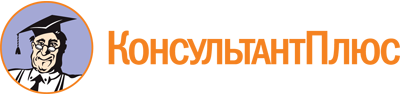 Закон Томской области от 06.05.2009 N 68-ОЗ
(ред. от 10.10.2023)
"О гарантиях деятельности депутатов представительных органов муниципальных образований, выборных должностных лиц местного самоуправления, иных лиц, замещающих муниципальные должности, в Томской области"
(принят постановлением Государственной Думы Томской области от 23.04.2009 N 2216)
(вместе с "Положением о представлении гражданами, претендующими на замещение муниципальной должности, лицами, замещающими муниципальные должности, в том числе депутатами, сведений о доходах, расходах, об имуществе и обязательствах имущественного характера", "Положением о проверке достоверности и полноты сведений о доходах, расходах, об имуществе и обязательствах имущественного характера, представляемых гражданами, претендующими на замещение муниципальной должности, лицами, замещающими муниципальные должности, и депутатами", "Положением о порядке сообщения депутатами, выборными должностными лицами местного самоуправления, лицами, замещающими муниципальные должности, о возникновении личной заинтересованности при исполнении должностных обязанностей, которая приводит или может привести к конфликту интересов", "Порядком предварительного уведомления Губернатора Томской области депутатами, осуществляющими свои полномочия на постоянной основе, членами выборного органа местного самоуправления, выборными должностными лицами местного самоуправления, лицами, замещающими муниципальные должности в Томской области и осуществляющими свои полномочия на постоянной основе, об участии на безвозмездной основе в управлении некоммерческой организацией")Документ предоставлен КонсультантПлюс

www.consultant.ru

Дата сохранения: 19.12.2023
 6 мая 2009 годаN 68-ОЗСписок изменяющих документов(в ред. Законов Томской областиот 09.06.2010 N 101-ОЗ, от 08.08.2011 N 167-ОЗ, от 13.10.2011 N 255-ОЗ,от 15.03.2013 N 35-ОЗ, от 10.07.2013 N 128-ОЗ, от 14.04.2014 N 52-ОЗ,от 04.07.2014 N 95-ОЗ, от 07.07.2014 N 102-ОЗ, от 11.03.2015 N 14-ОЗ,от 08.07.2015 N 97-ОЗ, от 13.04.2016 N 30-ОЗ, от 22.09.2017 N 107-ОЗ,от 13.11.2017 N 132-ОЗ, от 12.03.2018 N 14-ОЗ, от 10.09.2018 N 95-ОЗ,от 18.06.2019 N 54-ОЗ, от 09.09.2019 N 94-ОЗ, от 28.12.2019 N 170-ОЗ,от 08.06.2020 N 76-ОЗ, от 08.07.2020 N 98-ОЗ, от 29.12.2020 N 181-ОЗ,от 13.07.2021 N 55-ОЗ, от 12.07.2022 N 68-ОЗ, от 02.12.2022 N 120-ОЗ,от 28.12.2022 N 155-ОЗ, от 12.04.2023 N 26-ОЗ, от 10.10.2023 N 90-ОЗ)В целях применения статьи 10 (в редакции Закона Томской области от 07.07.2014 N 102-ОЗ) уполномоченный орган в срок до 1 апреля 2015 года осуществляет перерасчет ежемесячной доплаты к трудовой пенсии лицам, замещавшим муниципальные должности, которым до дня вступления в силу Закона Томской области от 07.07.2014 N 102-ОЗ назначена ежемесячная доплата к трудовой пенсии, без обращения указанных лиц, по правилам, установленным настоящим Законом в редакции Закона Томской области от 07.07.2014 N 102-ОЗ, исходя из денежного содержания по муниципальной должности, из которого была назначена доплата к трудовой пенсии, проиндексированного в соответствии с коэффициентами, установленными законом об областном бюджете на соответствующий год (часть 1 статьи 2 Закона Томской области от 07.07.2014 N 102-ОЗ).Сумма ежемесячной доплаты к трудовой пенсии по старости, полученная в результате перерасчета, указанного в части 1 статьи 2 Закона Томской области от 07.07.2014 N 102-ОЗ, не может быть меньше суммы ежемесячной доплаты к трудовой пенсии по старости по состоянию на день ее последней выплаты перед днем вступления в силу Закона Томской области от 07.07.2014 N 102-ОЗ (часть 2 статьи 2 Закона Томской области от 07.07.2014 N 102-ОЗ).Список изменяющих документов(введено Законом Томской областиот 22.09.2017 N 107-ОЗ;в ред. Законов Томской областиот 12.03.2018 N 14-ОЗ, от 10.09.2018 N 95-ОЗ, от 28.12.2019 N 170-ОЗ,от 08.06.2020 N 76-ОЗ, от 29.12.2020 N 181-ОЗ, от 13.07.2021 N 55-ОЗ,от 12.07.2022 N 68-ОЗ, от 12.04.2023 N 26-ОЗ)Список изменяющих документов(в ред. Закона Томской областиот 12.04.2023 N 26-ОЗ)Список изменяющих документов(введено Законом Томской областиот 22.09.2017 N 107-ОЗ;в ред. Законов Томской областиот 13.07.2021 N 55-ОЗ, от 02.12.2022 N 120-ОЗ)Список изменяющих документов(введено Законом Томской областиот 09.09.2019 N 94-ОЗ;в ред. Закона Томской областиот 28.12.2019 N 170-ОЗ)Список изменяющих документов(в ред. Закона Томской областиот 28.12.2019 N 170-ОЗ)Список изменяющих документов(введен Законом Томской областиот 08.06.2020 N 76-ОЗ;в ред. Закона Томской областиот 28.12.2022 N 155-ОЗ)